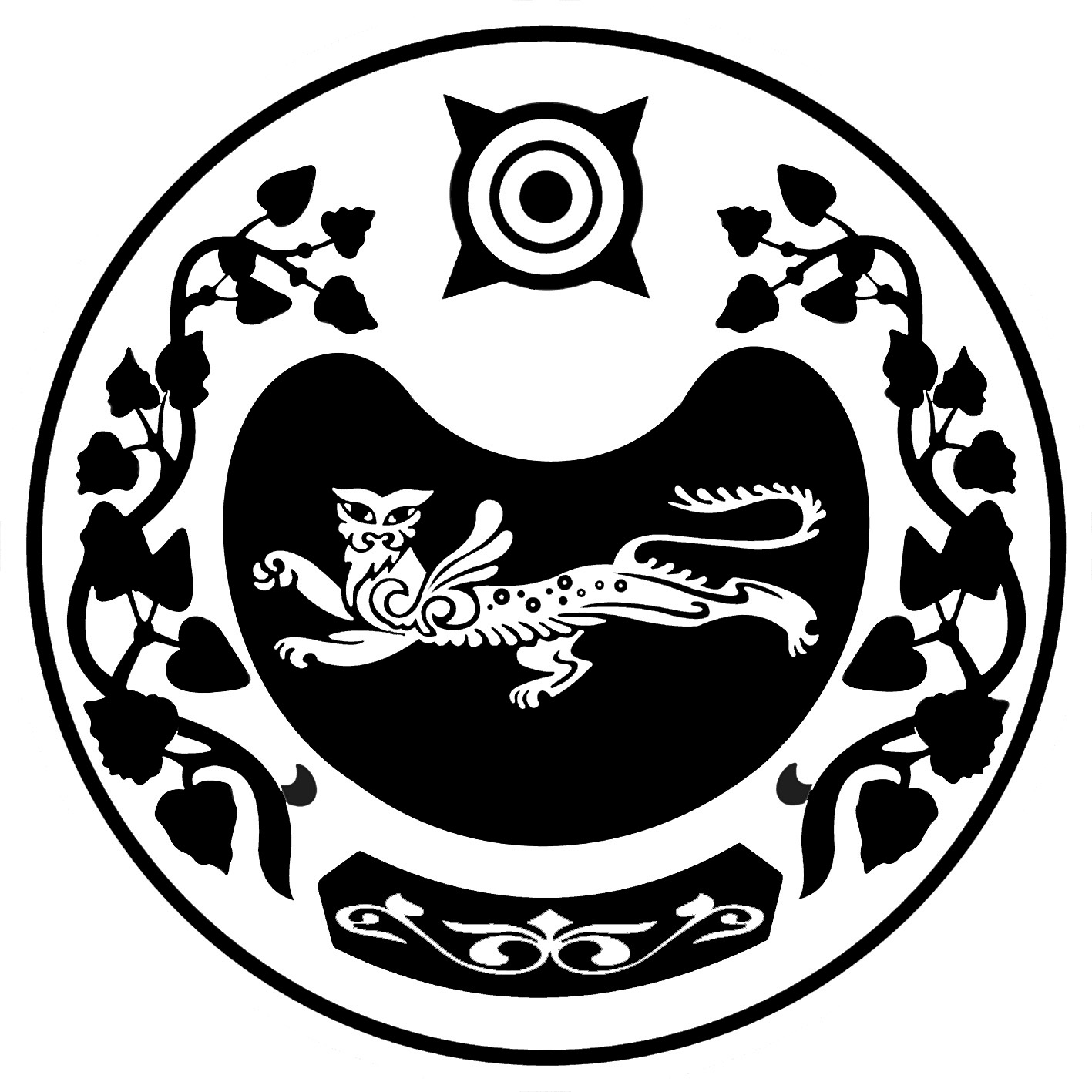 РОССИЯ ФЕДЕРАЦИЯЗЫ		                РОССИЙСКАЯ ФЕДЕРАЦИЯ            ХАКАС РЕСПУБЛИКАНЫН                            РЕСПУБЛИКА ХАКАСИЯ   АFБАН ПИЛТİРİ		             	 АДМИНИСТРАЦИЯ         ПЎДİСТİН АДМИНИСТРАЦИЯЗЫ	           УСТЬ-АБАКАНСКОГО ПОССОВЕТАПОСТАНОВЛЕНИЕОт  23.10.2023 г.	            № 140- прп. Усть-АбаканО внесении изменений в актуализированную схему теплоснабжения на 2024 годНа основании Федерального закона от 27.07.2010 года № 190-ФЗ «О теплоснабжении» и постановления Правительства Российской Федерации от 23.02.2012 года № 154 «О требованиях к схемам теплоснабжения, порядку из разработки и утверждения», руководствуясь ст. 46 Устава Усть-Абаканского поссоветаПОСТАНОВЛЯЕТ:1. Внести нижеследующие изменения в актуализированную схему теплоснабжения МО Усть-Абаканский поссовет на 2024 год:- пункт 4.3. раздела 4 «Дополнительные мероприятия возможные к реализации при условии софинансирования (привлечения бюджетных средств) в случае заключения концессионного соглашения» изменить согласно приложения № 1 к настоящему постановлению.2. Актуализированную схему теплоснабжения рп. Усть-Абакан на 2024 год разместить на официальном сайте Администрации Усть-Абаканского поссовета.3.  Настоящее постановление опубликовать в газете «ПоссФактум» и разместить на официальном сайте Администрации Усть-Абаканского поссовета.4. Настоящее постановление вступает в силу со дня его опубликования.5. Контроль за исполнением настоящего постановления оставляю за собой.Глава Усть-Абаканского  поссовета			             	   Н.В.ЛеонченкоПриложение № 1к постановлению Главы Усть-Абаканского поссовета№ 140-п от 23.10.2023 года4.3 Дополнительные мероприятия возможные к реализации при условии софинансирования (привлечение бюджетных средств) в случае заключения концессионного соглашения.При условии привлечения бюджетных средств предусматриваются мероприятия по замещению котельной Микроквартала. Перечень мероприятий, необходимых для перевода тепловых нагрузок от котельной Микроквартала на Абаканскую ТЭЦ представлен в таблице ниже.Таблица 4.1 - Перечень мероприятий, необходимых для перевода тепловых нагрузок от котельной Микроквартала на Абаканскую ТЭЦ№Наименование мероприятияГод реализацииПлановая стоимость всего (без НДС), тыс. руб.2022 (факт)20232024ИТОГО по тепловым сетям и сооружений на них, в т.ч.ИТОГО по тепловым сетям и сооружений на них, в т.ч.158 97618 601133 4606914Мероприятия по строительствуМероприятия по строительству99 418092 50469141Строительство тепловой сети 2Ду250/2Ду150 надземно/подземного исполнения, прогнозной протяженностью 2 750 м. с установкой ЦТП в районе «Микроквартала» (пгт. Усть-Абакан)2022-202388 211088 2112Строительство тепловой сети 2Ду200 подземного исполнения, прогнозной протяженностью 90 м. (пгт. Усть-Абакан)2022-20234 2944 2643Замещение котельной квартала «Подгорный» на автоматическую блочно-модульную котельную20246 914 50 918Мероприятия по реконструкцииМероприятия по реконструкции59 55718 60140 95604Реконструкция тепловой сети с 2Ду300 на 2Ду400 надземного исполнения после ЦТП-1 прогнозной протяженностью 580 м.2022-202359 55718 60140 956